Bioclean Aquatic Centre Swimming Lesson Registration Form                                                          Level Registering:________________________     School Name :			 Dates Attending:			Current Level Enrolled Public/Private Lessons:				    (Only complete if dates are the same as school lesson dates) Participant’s Name: ______________________________________________Address: __________________________________________________ Postal Code: _________________________________Birth Date: ________________________________________________	Age: _________ 		Allergies/Disabilities/Medical Concerns: 									Parents/Guardians Name: ____________________________   Parents/Guardians Name: 				 Home #:________________Cell #:			      Home #:			Cell #:			Alternate Contact & Relationship:_________________________________________________________________________Phone#:________________________Cell #:________________________Waiver FormI, acknowledge that inherent risks associated with programs where I or my child (ren) could sustain personal injury through my or their participation. I hereby accept the risk of my child(ren) or self and save harmless and keep indemnified the City of Lloydminster and its organizers and the agents, officials, volunteers, servants and representative from and against claims, actions, causes of action, cost, expenses, and demands, howsoever caused before, during or after me or my child(ren) participation in the class. I understand and agree to the above terms and conditions.Signature of Parent/Guardian:___________________________________________ Date:_______________________________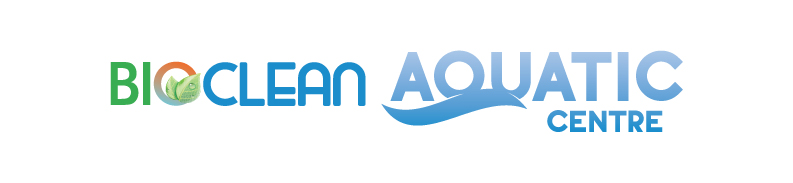 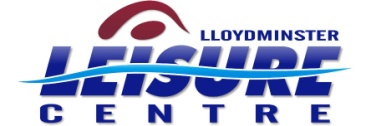 